Аннотация к дополнительной профессиональной программеповышения квалификации«Проведение образовательных веб-квестов» 1.Цели реализации программы. 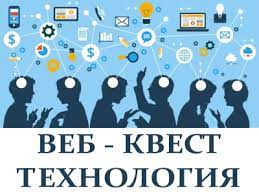 Дополнительная профессиональная программа повышения квалификации направлена на совершенствование и (или) получение новой компетенции, необходимой для профессиональной деятельности, и (или) повышение профессионального уровня в рамках имеющейся квалификации, с учетом спецификации стандарта Ворлдскиллс по компетенции «Преподавание в младших классах».Программа направлена на повышение профессионального уровня и развитие профессиональных компетенций учителей и ориентирована на деятельностный операционный подход при освоении аудиовизуальных и интерактивных информационно-коммуникационных технологий с применением современного интерактивного оборудования.  2. Характеристика нового вида профессиональной деятельности, трудовых функций и (или) уровней квалификацииПрограмма разработана в соответствии с:- спецификацией стандартов Ворлдскиллс по компетенции «Преподавание в младших классах»;- профессиональным стандартом «Педагог» (педагогическая деятельность в дошкольном, начальном общем, основном общем, среднем общем образовании) (учитель, воспитатель)» (утвержден приказом Минтруда России от 18 октября 2013 г. № 544н);К освоению программы допускаются лица, имеющие среднее профессиональное и (или) высшее образование. Медицинские ограничения регламентированы Перечнем медицинских противопоказаний Минздрава России.После завершения обучения слушатели получают удостоверение о повышении квалификации установленного образца в объеме 36 часа.№ п/пСодержание совершенствуемой или вновь формируемой компетенции1Формирование у слушателей представлений о существующих и перспективных информационных технологиях, используемых в образовании2Ознакомление с правилами эксплуатации при работе с компьютером и цифровым интерактивным оборудовании3Организации работы учащихся с использованием созданных учителем проблемных заданий в Интернете4Разработка и реализация авторских образовательных веб-квестов  5Освоение слушателями, в режиме решения творческих образовательных задач, практических навыков работы с аппаратным и программным комплексом интерактивных устройств и технологий. 